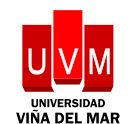 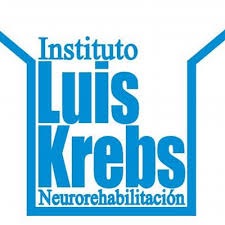 FICHA DE INSCRIPCIÓN SEMINARIO DE SEXUALIDAD Y REPRODUCCIÓN EN PERSONA CON DISCAPACIDAD ADQUIRIDA EN LA ADULTEZ  (Viernes 7 y Sábado 8 de octubre 2016)Esta ficha debe ser llenada y enviada al mail seminariosexualidad2016@gmail.com.ANTECEDENTESANTECEDENTESNOMBRES:APELLIDOS:RUT:FECHA DE NACIMIENTO:TELEFONO CONTACTO:Nº CELULAR:MAIL:DIRECCIÓN:COMUNA:PROFESIÓN:INFORMACIÓN LUGAR DE TRABAJO/ INFORMACIÓN ACADÉMICA:INFORMACIÓN LUGAR DE TRABAJO/ INFORMACIÓN ACADÉMICA:NOMBRE INSTITUCIÓN:LABOR QUE REALIZA O AÑO DE ESTUDIO:DIRECCION LABORAL:ANTECEDENTES DE FACTURACIÓN  (CUANDO CORRESPONDA)ANTECEDENTES DE FACTURACIÓN  (CUANDO CORRESPONDA)EMPRESA:RUT:GIRO:Indique cómo se enteró del seminario: